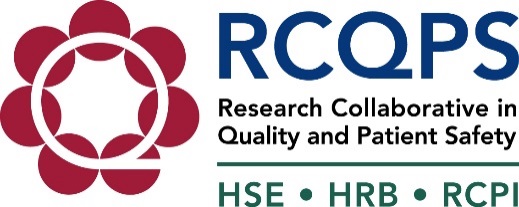 Research Collaborative in Quality and Patient SafetyRCQPS Pre-application Form2019Key DatesFull applications should be sent electronically to RCQPS at rcqps@rcpi.ie no later than 5 pm on 13 June 2019Points to Note Detailed guidance for the RCQPS Pre-application Form can be found in Appendix 1 of the RCQPS Pre-application Guidance Notes.Submission deadline for 2019 pre-applications is 13 June 2019It is the responsibility of all applicants to ensure that all sections of the pre-application form are completed appropriately. If the documentation is not received by the RCQPS on time, in the correct format or is not properly signed or submitted, the application will be deemed ineligible without further review.Lead Applicant DeclarationHost Institution and Signatory NotificationApplicant Details2.1 Lead Applicant - Researcher Details2.2 Lead Applicant - Knowledge User Details2.3 Co-Applicants DetailsMax. 10 co-applicants/application.2.4 Collaborators DetailsMax. 10 collaborators/application.Project Details3.1 Project Title3.2 Project AbstractMax. 300 words3.3 Relevance to RCQPS Theme Max. 300 words3.4 KeywordsMax. 5 Keywords3.5 Project Duration and Start DateProject Description4.1 Relevance and Knowledge Gap, Overall Aim, Research Design and Methodological ApproachMax. 500 words 4.2 Impact StatementMax. 150 words4.3 Knowledge Translation and Dissemination PlanMax. 150 words4.4 ReferencesMax. 10 publicationsDetails of Research Team 5.1 Lead Applicant – ResearcherMax. 100 words5.2 Lead Applicant – Knowledge UserMax. 100 words5.3 Co-Applicant’s RolePlease complete for each co-applicant listed. Max. 50 words/co-applicant5.4 Collaborator’s Role Please complete for each collaborator listed. Max. 50 words/collaborator5.5 Personnel Max. 200 wordsAppendices Note: All relevant documentation to be included here. Closing date for pre-application13 June 2019I understand that personal data provided as part of this application, including but not limited to CV information, may be shared with person(s) based outside of the European Economic Area (EEA) for the specific purpose of obtaining peer and panel reviews of this application.Yes NoI understand that personal data provided as part of this application, including but not limited to CV information, may be shared with the collaborating bodies (HRB/HSE NQI Team and RCPI) for the purpose of obtaining peer reviews of this application and contact regarding the application process.Yes NoName of approved HRB Host Institution Has the Signatory in your Host Institution been notified of your intention to submit an application to the RCQPS?Yes NoLead Applicant – Researcher NamePositionStatusContract/PermanentMeets Lead Applicant Researcher Requirements? (As outlined in section 5.1 of Pre-application Guidance Notes)Yes NoContact and CV details included in appendices?Yes NoEvidence of experience and expertise relevant to this application. Max 200 words.Lead Applicant – Knowledge User NamePositionStatusContract/PermanentContact and CV details included in appendices?Yes NoEvidence of expertise and experience in influencing decision making. Max. 150 words. Additional evidence of experience and expertise relevant to this application (optional). Max. 200 words.List of proposed co-applicants and identification of whether they are researchers, knowledge users or PPI contributors.  List of proposed collaborators. Expected Project Duration (min. 12 months, max. 24 months)Proposed Project Start DateChecklist of required documentation for successful pre-application submission:Checklist of required documentation for successful pre-application submission:Checklist of required documentation for successful pre-application submission:DocumentationAttached: Yes/NoComment (optional)Lead Applicant - ResearcherLead Applicant - ResearcherLead Applicant - ResearcherContact and CV detailsLead Applicant – Knowledge UserLead Applicant – Knowledge UserLead Applicant – Knowledge UserContact and CV details